Remise du Label  13 octobre 2015  Parc Joncourt     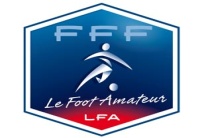 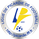 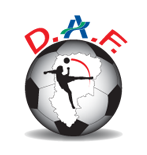 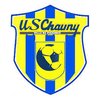 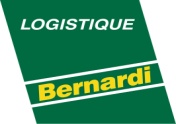 17h30 Accueil des joueurs de  U6 à U13, ETRE en survêtement pour tous ceux qui l’ont. Il y aura 4 vestiaires. Vestiaires à coté club house U6-7 et U8-9.Vestiaires sous tribune U10-11 et U12-13.17h45 début des animations  jusque 19h (voir plan du Stade). Mettre 2 équipes  en match et 2 en défi  ou atelier dés que possible. Timing serréTRIBUNE19H15 REMISE DU LABEL SUR LE TERRAIN (face à la tribune).19H30 Réception au club house.